MESTSKÁ ČASŤ BRATISLAVA – KARLOVA VES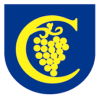 Nám. sv. Františka 8,  842 62  B r a t i s l a v a  4Správao  výsledkoch a podmienkach výchovno-vzdelávacej činnosti za školský rok 2018/2019Materská škola Borská 4, 841 04 BratislavaPredkladá:Ľubica Kováčikováriaditeľka MŠ Borská 4Správao výchovno-vzdelávacej činnosti, jej výsledkoch a podmienkach Materskej školy,Borská 4,  Bratislava za školský rok 2018/2019I. Prerokovanie v pedagogickej radeSpráva o výchovno-vzdelávacej činnosti, jej výsledkoch a  podmienkach za školský rok 2018/2019 bola prerokovaná v pedagogickej rade dňa 20.9.2019....................................................                                                                                                                                                                                                                                      riaditeľka školyII. Prerokovanie v rade školySprávu o výchovno-vzdelávacej činnosti, jej výsledkoch a podmienkach za školský rok 2018/2019 prerokovala rada školy dňa  9.10.2019.....................................................                                                                                                                                        predseda rady školyIII. Stanovisko zriaďovateľa:Mestská časť Bratislava-Karlova Vess c h v a ľ u j eneschvaľujeSprávu o výchovno-vzdelávacej činnosti, jej výsledkoch a podmienkach Materskej školy, Borská 4, Bratislava za školský rok 2018/2019.V Bratislave, dňa .................				..................................................								Dana Čahojová							                 starostkaVýchodiská a podklady:Vyhláška Ministerstva školstva SR č. 9/2006 zo 16. 12.2005  o štruktúre a obsahu správ o výchovno-vzdelávacej činnosti, jej výsledkoch a podmienkach škôl a školských zariadení.Metodické usmernenia  MŠ SR č. 10/2006-R k vyhláške  MŠ SR č. 9/2005.Koncepcia rozvoja školy2017-2019Plán práce školy na školský rok 2018/2019Plán akcií na školský rok 2018/2019Plán práce MZ  na šk. rok 2018/2019Činnosť Rady školy pri MŠ Borská 4, BratislavaPlán kontinuálneho vzdelávania pedagogických zamestnancovPlán spolupráce so ZŠ Karloveská 61, BratislavaPlán spolupráce CPPPaP, Fedákova 3,  BratislavaSprávu o výchovno-vzdelávacej činnosti, jej výsledkoch a podmienkach za školský rok 2018/2019 vypracovala/i:Kováčiková Ľubica, riaditeľka MŠRollerová Alena, zástupkyňa riaditeľky MŠ/poverená zastupovanímZákladné informácie o materskej školeIdentifikačné údaje2. Vedúci zamestnanci3. Rada školy3.1 Údaje o rade školy	Rada školy pri MŠ Borská 4, bola ustanovená v zmysle § 24 zákona č. 596/2003 Z.z. o štátnej správe v školstve a školskej samospráve a o zmene a doplnení niektorých zákonov v znení neskorších predpisov po voľbách dňa 3.10 2012. Súčasná rada školy bola ustanovená po voľbách 26.10 2016. Funkčné obdobie štyroch rokov sa začalo dňom 26.10. 20163.2 Členovia rady školy:3.3 Činnosť rady školy  V školskom roku 2018/2019 sa uskutočnilo 5 stretnutí Rady školy .1. stretnutie RŠ 24.1.2018 - zhodnotenie I.polroka MŠ- plánované rekonštrukcie objektov a areálu ( výmena vstupných dverí a šk. areál)- motivácia pedagogických zamestnancov- plán akcií na školský rok 2017/2018- zapájanie sa do mimoškolských aktivít2. stretnutie RŠ 27.6.2018- vyhodnotenie činnosti Materskej školy Borská 4 za školský rok 2017/2018- prerokovanie počtu prijatých detí na školský rok 2018/2019- oboznámenie sa s počtom tried na školský rok 2018/20193. stretnutie RŠ 10.10.2018- prehliadka priestorov MŠ po výmene dverí- prerokovanie Správy o výchovo-vzdelávacej činnosti MŠ za rok 2017/2018- školský rozpočet- koncepcia revitalizácie ihriska MŠ4. stretnutie RŠ 6.3.2019- zhodnotenie 1. polroka MŠ- plánované rekonštrukcie objektov a areálu- motivácia pedagogických zamestnancov- návrh na ocenenie pedagogických zamestnancov ku dňu učiteľov5. stretnutie RŠ 19.6.2019- zhodnotenie 2. polroka MŠ- počty prijatých detí, prerokovanie- plánované rekonštrukcie4. Iné poradné orgány školy4.1 Činnosť pedagogickej radyPedagogická rada zasadala počas školského roka 2018/2019 4 krát.Hlavným obsahom rokovaní boli najaktuálnejšie otázky k výchovno-vzdelávacej činnosti v materskej škole, k organizácií a taktiež k zvyšovaniu úrovne výchovno-vzdelávacej činnosti.Prerokovanie:  Školský poriadok, Plán práce na školský rok 2018/2019, Správa o výsledkoch a podmienkach výchovno-vzdelávacej činnosti za školský rok 2018/2019Schválenie – plán akcií na školský rok 2018/2019Na každej pedagogickej rade boli pedagogické zamestnankyne informované o úloháchz pracovných porád riaditeľky materskej školy so zriaďovateľom.4.2 Činnosť metodického združeniaVedúca metodického združenia Tamasi Lenka v školskom roku 2018/2019 podľa vypracovaného plánu činnosti MZ na školský rok 2018/2019 zabezpečovala rozvoj profesijných kompetencií pedagogických zamestnancov so zameraním na:7. septembra 2018      Pedagogická diagnostika                                    Práca s interaktívnou tabuľou      4. decembra 2018     Využívanie výučbových softvérov vo výchovno-vzdelávacej činnosti13. marca 2019        Metódy rozvíjania predčitateľskej gramotnosti 5. júna 2019            Zhodnotenie efektívnoti záujmových krúžkovPedagogickí zamestnanci venovali zvýšenú pozornosť rozvojovým moderným metódam vo vyučovaní. Vo všetkých triedach boli stanovené ciele splnené, podľa učebných osnov a štandardov, deti učivo zvládli primerane k ich schopnostiam.5. Uplatňované vzdelávacie plányII. Údaje o počte detíIII. Pedagogickí a nepedagogickí zamestnanci školy1. Fyzický počet zamestnancov a plnenie kvalifikačného predpokladu pedagogických zamestnancov  Zamestnanci MŠ spolu: 23-z toho pedagogických zamestnancov (PZ):      14- z toho nepedagogických zamestnancov (NZ):  9Údaje o kontinuálnom vzdelávaní pedagogických zamestnancov školy za školský rok 2018/2019Ďalšie jednorazové informačné semináre a školenia organizované akreditovanými vzdelávacími inštitúciami:3. Mimoriadne ocenenia pedagogických zamestnancovV školskom roku 2018/2019 bola mimoriadne ocenená pani učiteľka  Vrbová Jana a p.riaditeľka Kováčiková Ľubica.IV. Aktivity materskej školyÚdaje o aktivitách, ktoré organizovala materská školaÚdaje o aktivitách, do ktorých sa materská škola zapojila3.  Projekty, do ktorých a zapojila materská školaV. Výsledky kontrolVýsledky inšpekčnej činnosti vykonanej Štátnou školskou inšpekciouV školskom roku 2018/2019 nebola vykonaná inšpekcia.Výsledky kontroly, vykonaného  útvarom miestneho kontrolóra za účelom komplexnej kontroly stavu a užívania  objektov základných škôl a materských škôl v zriaďovateľskej pôsobnosti mestskej časti Bratislava-Karlova VesV školskom roku 2018/2019 nebola vykonaná kontrola.VI. Priestorové a materiálno-technické podmienky materskej školyMaterská škola má dve budovy, v prvej budove, objekt 16 sa nachádzajú 3 triedy, v druhej budove, objekt 17 sa nachádzajú 4 triedy. V každá z tried má svoju detskú šatňu, herňu, spálňu, hygienické zariadenie pre deti. V každej z budov je jedáleň, výdajňa stravy, hygienické zariadenie pre dospelých, hospodárske priestory, sklady a kancelária. V objekte 16 sa nachádza kuchyňa.Detská šatňa – je to miestnosť určená na prezliekanie detí, vybavená vhodným detským nábytkom – skrinkami, ktoré slúžia na uloženie vecí. Bola by potrebná výmena linoleum a vo všetkých šatniach.Herňa – všetko čo sa v herni nachádza je určené pre deti a je to bezpečné a samozrejme aj deťom dostupné. Herne sú vybavené detským nábytkom, stolmi a stoličkami. Herne sú vybavené učebnými pomôckami, výtvarným a pracovným materiálom, hračkami, literatúrou, všetko zodpovedá požiadavkám veku a mentálnej úrovne detí. Vo všetkých triedach je interaktívna tabuľa, tlačiareň, CD prehrávač.Učebné pomôcky a didaktickú techniku postupne dokupujeme, modernizujeme tak, aby zodpovedala požiadavkám dnešnej doby. Snažíme sa, aby estetická úroveň interiéru vytvárala príjemné prostredie.Spálňa – nachádzajú sa tu lehátka, na oknách sú žalúzie, priestor je dobre vetrateľný.Triedy, spálne by bolo potrebné vymaľovať – maľovanie bolo pred cca 17 rokmi, taktiež by boli potrené nové kryty na radiátory. Spĺňa hygienické normy.Hygienické zariadenie pre deti -  niekedy cítiť kanalizáciu je potrebná rekonštrukcia potrubia hlavne v obj.17.Boli vymenené všetky vstupné dvere do tried za plastové a svojpomocne sme doplnili chýbajúcu dlažbu (prázdne miesto  vzniklo odstránením zádveria v šatni).Jedáleň –  úprava stolov a podávanie stravy pri stolovaní je vyhovujúce.Priestorové podmienky školy sú na dobrej úrovni. Interiér a exteriér je estetický, podnetný, pestrý a zaujímavý. Každá trieda má interaktívnu tabuľu, CD prehrávač, tlačiareň. V MŠ sme sa snažili zlepšovať a inovovať podľa finančných možností školy.Exteriér MŠ tvorí školský dvor, ktorý je oplotený, využíva sa na  športové aktivity a na voľný pobyt detí . Počas šk. roka prebiehala revitalizácia areálu vo viacerých etapách, upravili sa trčiace šachty do kanálov, ktoré nebezpečne vytŕčali nad povrchom zeme. Upravil sa členitý terén, osadili sa nové hracie prvky, staré hracie prvky boli premiestnené a osadené podľa bezpečnostných noriem. Na školskom dvore sú hracie prvky: domčeky, hojdačky, preliezačky, hracia zostava, pieskoviská.Asfalt – chodník okolo budovy MŠ je nerovný. Boli vymenené všetky vstupné dvere do tried za plastové a svojpomocne sme doplnili chýbajúcu dlažbu(  prázdne miesto  vzniklo odstránením zádveria v šatni. )VII. Finančné a hmotné  zabezpečenie výchovno-vzdelávacej činnosti1.Výška príspevku zákonných zástupcov na čiastočnú úhradu nákladov spojených s hmotným zabezpečením materskej školy  bola v roku 2018 stanovená všeobecne záväzným nariadením mestskej časti Bratislava-Karlova Ves vo výške 19,80 € mesačne. Od platby boli oslobodené deti podľa §28 ods. 7 a 8 zákona č. 245/2008 Z.z. o výchove a vzdelávaní a o zmene a doplnení niektorých zákonov v znení neskorších predpisov. Tabuľka uvádza aj podiel príspevkov rodičov na financovaní materskej školy.2. Bežné výdavkyV tabuľke sú uvedené bežné výdavky na prevádzku materskej školy, vrátane školskej jedálne, ktorá je súčasťou materskej školy.  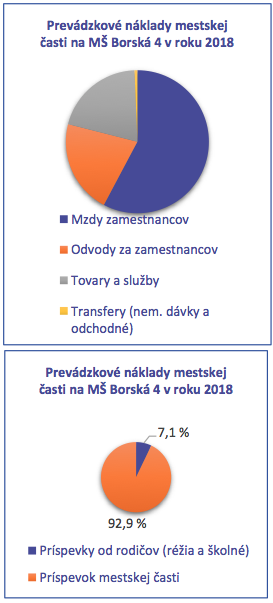 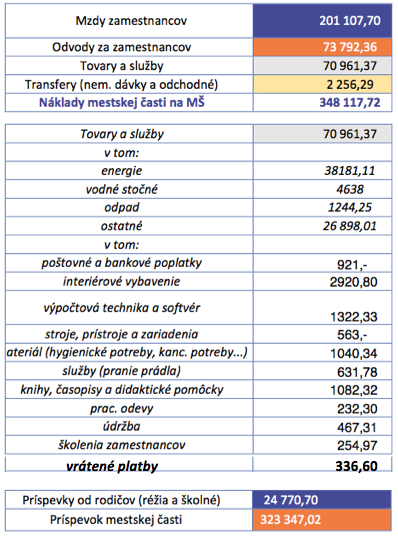 3. Finančné príspevky štátu na vzdelávanie detí rok pred plnením povinnej školskej dochádzky  ďalej len – predškoláciČerpanie týchto finančných prostriedkov bolo plne v réžii riaditeľky materskej školy pre potreby detí – predškolákov. Tieto finančné prostriedky sa mohli využiť len na osobný príplatok alebo odmenu učiteliek,ktoré pracujú s predškolákmi, na vybavenie miestností určených pre predškolákov didaktickou technikou, učebnými pomôckami a kompenzačnými pomôckami, na úhradu nákladov súvisiacich s pobytom detí na aktivitách a na úhradu nákladov za spotrebný materiál použitý pri výchove a vzdelávaní predškolákov.a/  Počet detí rok pred plnením povinnej školskej dochádzky: 45b/ Príjem za rok 2018 bol vo výške :  7 445,-c/ Čerpanie :Realizované opravy, rekonštrukcie, investície- 1. jún/2018  z dotácie MiÚ v sume 7 821,34 boli vymenené všetky vstupné dvere (7 ks).- 2. máj – jún  2018 prebehlo v MŠ „sieťovanie“ Rodičia sa finančne aj pracovne podielali na zavedenie internetu do tried. OZ doplácalo 846,76 Eura.- 3.  jún  2018 sa uskutočnil projekt“ Naše mesto“ kde sa skrášlili fasády budov MŠ. OZ prefinancovalo na túto aktivitu 960 eur.- 4. júla 2018 sa spustila rozsiahla revitalizácia areálu MŠ. Na tejto revitalizácie sa podielalo OZ spolu v spolupráci MiÚ KV. Za rok 2018 OZ prefinancovalo 10 555,24 eura. MiÚ KV podporil tento projekt v roku 2018 sumou 13 560 eura.VIII. SWOT analýza - oblasti, v ktorých materská škola dosahuje dobré výsledky, a oblasti, v ktorých sú nedostatky a treba úroveň výchovy a vzdelávania zlepšiť, vrátane návrhov opatreníOpatrenia na odstránenie slabých stránok (nedostatkov):- motivovanie pedagogických zamestnancov k vzdelávaniu, samoštúdium- zapájanie sa do projektov- údržbu budov a vybavenosť interiéru, exteriéru riešiť v spolupráci so zriaďovateľomIX.  Ďalšie informácie o školePsychohygienické podmienky výchovy a vzdelávania v školeDuševná hygiena sa zaoberala hlavne posilnením duševného zdravia detí. Preto sme v tejto oblasti venovali veľa pozornosti procesu adaptácie. Sebavýchova bola u detí dôležitá a delili sme ju na : sebapoznávanie, koncentráciu pozornosti, riadenie myšlienok a emócií, relaxáciu. Dôraz sme kládli na striedanie telesných a duševných činností, nerušený odpočinok, dostatok čerstvého vzduchu, správnu výživu a pitný režim. Prostredie v MŠ bolo čisté, s vhodným osvetlením, triedy boli primerane vetrané a bola vyhovujúca teplota vzduchu.  Krúžková činnosťSpolupráca školy2.1 Spolupráca s rodičmi detíSpoločne sme sa stretli na besiedkach, jesenných a zimných dielničkách v MŠ, kde si rodičia s deťmi vyskúšali svoje zručnosti a využili svoju kreativitu, upevnili si priateľské vzťahy medzi sebou. Deti z predškolských tried sa stretli aj s rodičmi v materskej škole na besiedke posledný mesiac v školskom roku, ako rozlúčka s materskou školou. Každé dieťa si odnieslo malý darček na pamiatku, na roky strávené v MŠ. Rodičia prostredníctvom OZ  podujatia ako sú dielničky, rôzne divadielka v MŠ ale aj mimo MŠ,  drobné darčeky( Vianoce, MDD, darček pre predškolákov), šiltovky( každá trieda má svoju farbu) finančne podporujú. Taktiež  OZ sa   finančne podieľalo na revitalizácii školského dvora.Spolupráca so základnou školouV školskom roku 2018/2019 sme spolupracovali so Základnou školou Karloveská 61 a na základe tejto dohody naši predškoláci boli 27.3.2018 na návšteve  u prváčikov. Deti boli súčasťou vyučovania v prvých ročníkoch, vyskúšali si ako je to byť školákom. Spoločne s pani učiteľkami prvých ročníkov naši pedagógovia konzultovali, ako boli deti pripravené na školskú dochádzku.Spolupráca s CPPPaPV MŠ prebehlo koncom mesiaca február 2018 vyšetrenie školskej zrelosti – depistáž, riešenie odkladu školskej dochádzky v spolupráci CPPPaP, Fedáková 3, Bratislava, s pani psychologičkou PhDr. Vierou Ritomskou. Po tomto vyšetrení sa niektoré s detí zúčastnili na Stimulačnom programe v spolupráci CPPPaP.Spolupráca so školskou jedálňou- spolupráca s vedúcou ŠJ a pani kuchárkami bola  dobrá, snažili sa vyjsť v ústrety aj deťom s potravinovou alergiou, vynechaním potravinovej zložky v jedlách, v ktorých to bolo možné. Pri nosení vlastnej stravy deťmi s potravinovou alergiou, jedlo ochotne prevzali, uskladnili a zohriali na požadovanú teplotu. Snažili sa vyjsť v ústrety aj želaniam rodičov, ak to bolo možné v rámci dodržania noriem.X. Vyhodnotenie plnenia cieľov/úloh koncepcie rozvoja školyCiele, ktorý si materská škola určila v koncepčnom zámere rozvoja materskej školy na roky  2018/2019 a vyhodnotenie ich plnenia:Na základe lepšieho poznania dieťaťa sme uplatňovali častejšiu komunikáciu s rodinou dieťaťa v prospech jeho výchovy.V pedagogickom procese sa kládol dôraz na rozvoj komunikačných schopností detí.Zvyšovali sme úroveň detí v čitateľskej gramotnosti, celostný rozvoj osobnosti detí predškolského veku, využívali sme IT,magnetické pomôcky z rôznych oblastí, rôzne skladačky, pracovné zošity. Predškoláci pracovali rôznymi formami práce, vedomosti získavali pozorovaním, pokusmi, využívali sebahodnotenie, rozvíjali kritické myslenie. Pani učiteľky sa venovali problémovým deťom a deťom s odloženou povinnou školskou dochádzkou.Podporovali sme  rozvoj zručností detí, zdravý životný štýl, pohybové zručnosti.Predprimárne vzdelávanie prebiehalo prostredníctvom organizačných foriem v súlade so Školským vzdelávacím programom – hry a činnosti podľa výberu detí,  zdravotné cvičenie, dopoludňajšie a odpoludňajšie cielené vzdelávacie aktivity, činnosti zabezpečujúce životosprávu a pobyt vonku. Využívali sme formy – individuálne, skupinové alebo frontálne.Zo ZŠ Karloveská 61 máme spätnú väzbu, že deti prišli do základnej školy pripravené a neboli zistené žiadne problémy.Názov školyMaterská  škola  Adresa školyBorská 4, 841 04 BratislavaTelefónne číslo02/707 11 530 , 02/ 707 11 531E-mailová adresams.borska@karlovaves.skwww adresamsborska.karlovaves.skZriaďovateľMestská časť Bratislava-Karlova Ves, Nám. Sv. Františka 8, 842 60 BratislavaMetodické a odborné riadenieOddelenie školstva,  Miestny úrad mestskej časti Bratislava-Karlova Ves,  Nám. Sv. Františka 8, 842 60 BratislavaInternetová adresa: www.karlovaves.skMeno a priezviskoFunkcieĽubica Kováčikováriaditeľ školy, menovaná od 17.7. 2017Alena Rollerovázástupkyňa riaditeľky MŠ/poverená výkonom funkcieDana Parajkovávedúca ŠJP.č.Meno a priezviskoFunkciaZvolený/delegovaný za1.Jana Vrbovápredsedapedagogických zamestnancov2.Mgr.Elena Polákováčlenzriaďovateľa3.Mgr. Zemanová Annačlenzriaďovateľa4.Ing. Lenč Peter (do 28.2.2019)Ing. Záhradníková Daniela(od 1.3.2019)členzriaďovateľa5.Monika Dúbravskáčlenrodičov6.Michaela Bošaniováčlenrodičov7.JUDr. Strážnická Alexandračlenrodičov8.       Zuzana Olgyayováčlenpedagogických zamestnancov9.       Dana Parajkováčlennepedagogických zamestnancovP. č.Veková kategóriaUplatňovaný učebný plán (názov a krátka charakteristika)1.3-6Školský vzdelávací program Krok za krokom2.5-6Plán rozvoja pre deti s OPŠD3.4-6Základy počítačovej gramotnosti, digitálne technológie v predprimárnom vzdelávaníTriedyStav k 15. 9. 2018Stav k 15. 9. 2018Stav k 15. 9. 2018Stav k 15. 9. 2018Stav k 15. 9. 2018Stav k 15. 9. 2018Stav k 15. 9. 2018Stav k 31. 8. 2019Stav k 31. 8. 2019Stav k 31. 8. 2019Stav k 31. 8. 2019Stav k 31. 8. 2019Stav k 31. 8. 2019Stav k 31. 8. 2019Stav k 31. 8. 2019TriedyVeková kategóriaPočet detí spoluz toho 2 ročné detiPredškoláciPredškoláciPredškoláciIntegrova né detiVeková kategóriaPočet detí spolu.z toho2 ročné detiPredškoláciPredškoláciPredškoláciIntegrova né detiIntegrova né detiTriedyVeková kategóriaPočet detí spoluz toho 2 ročné detiSpoluz toho5-6 ročné detiOPŠDIntegrova né detiVeková kategóriaPočet detí spolu.z toho2 ročné detiSpoluz toho5-6 ročné detiOPŠDOPŠD1.3-4ročné213-4r2342.3-4ročné203-4r2753.4-5ročné184-5r184.4-5 ročné194-5r205.5-6 ročné22222115-6r222221116.4-5 ročné19114-5r21227.5-6 ročné22221935-6r23232033Spolu:141154Z počtu  PZ:Z počtu  PZ:Z počtu NZZ počtu NZ- kvalifikovaní13- upratovačky4- nekvalifikovaní1- dopĺňajú si vzdelaniePočet zamestnancov ŠJ5Druh vzdelávaniaNázov vzdelávaniaPočet podaných  prihlášok na vzdelávaniePočet začatých vzdelávaníPočet prebiehajúcich vzdelávaníPočet ukončených vzdelávaníUvádzanie do praxeAdaptačné vzdelávanie2221PriebežnéinovačnéPoužitie digitálnych mobilných zariadení vo vzdelávaní1111000000000000aktualizačnéRozvíjanie bazálnej jazykovej a literárnej gramotnosti detí predškolského a mladšieho školského veku1111Rozvíjanie fonologického uvedomovania ako prípravy na konvenčné čítanie s porozumením u detí predškolského veku1111Prípravné atestačné vzdelávanie k prvej atestácii pre učiteľov predprimárneho vzdelávania0111Práca v digitálnom svete1000Špecializačné kvalifikačnéVzdelávanie vedúcich PZFunkčné vzdelávanie1110Názov seminára, školeniaOrganizátorPočet zúčastnenýchV materskej škole trochu inakIndicia2Prírodovedná a astronomická gramotnosť škôlkarov.
Viete, ako na to?Raabe1Techniky artefiletiky pre zvládanie detskej úzkostiMgr Bronislava Plešková1Aktivity každodenného života a rozvíjanie zmyslov/metóda   montessoriMVDr. Eva Štarková1Dátum:Názov aktivityPočet účastníkovVyhodnotenie cieľa aktivity, prínos4.9.2018Žonglér – interaktívne vystúpeniePrít.deti    Výchovný charakter, zábavný program k zahájeniu školského roka20.9.2018Vystúpenie PACI-PACPrít.detiVýchovný, spoločenský, kultúrny25.10.2018Jesenné dielničkydeti prít.  a rodičiaRozvoj kreatívneho myslenia a zručností, utužovanie vzťahov12.11.2018Divadielko „O dvanástich mesiačikoch“Prít. mladšie detiNáučný a výchovný charakter3.12.2018MikulášPrít. detiZábavný program s príchodom Mikuláša a rozdávanie darčekov13.12.2018Vianočné dielničkyPrít. deti a rodičiaKrátka besiedka s dielničkami, rozvoj kreatíbvneho myslenia, zručnosti, utužovanie vzťahov31.1.2019Vých. koncert „S hudbou okolo svetaPrít.deti veku 4-6r.Priblíženie hudobného umenia deťom, náučný a výchovný charakter5.2.2019Kúzelnícke vystúpeniePrít. detiZábavný, poučný, spoločenský – výhra cez projekt EKo výchovy19.2.2019KarnevalPrít. detiKultúrny, zábavný, náučný2/2018Vyšetrenie školskej zrelosti47Spolupráca s CPPPaP5.3.2019Sférické kino – „Priatelia stromov“Prít. detiNáučný, výchovný, kultúrny14.3.2019Návšteva Karloveskej knižnice46Zážitkové čítanie, rozvíjanie vzťahu ku knihám a čítaniu19.3.2019Deň otvorených dverí v MŠRodičia a detiSpoznávanie priestorov a organizácie MŠ27.3.2019Návšteva ZŠ Karloveská 6146Spolupráca so ZŠ29.4.2019Divadlo „Kozliatka a vlk“ na Novej Scéne42Výchovný charakter,náučný charakter, kultúrny15.5.2019Divadielko „Tdpaslík“68Náučný, výchovný, kultúrny14.5.a 16.5.2019Výlet do Abelandu38+46Náučný, zábavný, výchovný, kultúrny, rozvíjanie zručností6/2018Besiedky jednotlivých triedPrít.deti v MŠVýchovný, kultúrny, utužovanie vzťahov6/2019Oslava MDDPrít.deti a ich rodičiaVýchovný, kultúrny, rozvíjanie pohybových zručností, utužovanie vzťahov6/2019Rozlúčka predškolákovDeti a ich rodičiaBesiedka pre rodičov19.6.2019Športový deň v LíščakuPrít.deti v MŠRozvíjanie pohybových zručností, utužovanie vzťahov medzi deťmiDátum:Názov aktivityPočet účastníkov:Vyhodnotenie cieľa aktivity, prínos9.10.2018BAB-detskýfestival kreslených filmov–DK Dúbravka45Výchovný, spoločenský, kultúrny12.11.-16.11.2018Korčuľovanie31Získanie základných pohybových zručností20.5.-24.5.2018Plavecký výcvik48Odstrániť strach z vodného prostredia, naučiť sa splývať a skákať do vody2018Zelený svet – výtvarná súťaž6Spracovanie danej témy výtvarnými technikami, rozvíjane kreativity u detí, upevňovanie ochranárskych postojov k prírode2019Vesmír očami detí – výtvarná súťaž10Spracovanie danej témy výtvarnými technikami, rozvíjane kreativity u detí2019Moja mama je superhrdina – výtvarná súťaž2Spracovanie danej témy výtvarnými technikami, rozvíjane kreativity u detí, uvedomenie si postavenia členov rodinyDátum:Názov aktivityPočet účastníkov:Vyhodnotenie cieľa aktivity, prínos2018/2019EKO výchova – Zbierame použité batérie so Šmudlom, 
besedy o triedení odpaduCelá MŠ/ beseda prít. deti veku 4-6rZískanie základných vedomostí o triedení odpadu, ako chrániť našu planétu2018Domestos pre školyCelá MŠUpevňovanie hyg.návykov detí, výhra produktov značky domestos pre MŠ2018/2019Online seminár - LaBáK22Získavanie poznatkov, experimenty z prírodovednej oblasti15.4.2019„Zdravé oči v škôlke“Prít. detiPreventívne meranie zrakových parametrov - Únia nevidiacich30.5.2019Návšteva priestorov firmy Dobré jablká – projekt „Školské ovocie“46Odkiaľ sa berú jablká a iné ovocie, spracovanie a skladovanie ovocia, export do obchodov8.6.2019Naše mestoDobrovoľníci, uč.,deti a ich  rodičiaRevitalizácia exteriéru MŠČerpanie: Suma v €knihy15,91Didaktické pomôcky485,36Výlet - Abeland200,-odmeny1320,-Učebné pomôcky418,-Prac. zošity636,-odmeny1080,-Kreatívny materiál82,40Kreatívny materiál522,60kroje1835,-Didakt.pomôcky691,33Spolu výdavky:7 445,-Zostatok na čerpanie do marca 2019:2 527,51SILNÉ STRÁNKY-  vysoký záujem o umiestnenie detí v MŠ- veľmi dobrá pripravenosť detí pre vstup do ZŠ- kreativita a iniciatíva pedagogických zamestnancov- pozitívna klíma v materskej škole- záujem pedagogických zamestnancov o ďalšie vzdelávanie-dostatok učebných pomôcok a hračiek- upravený interiér a exteriér MŠ- vypracovaný Školský vzdelávací program na podmienky školy- informovanosť prostredníctvom médiíSLABÉ STRÁNKY- neznalosť práce s počítačom- nedostatok finančných prostriedkov pre školu- odmeňovanie pedagogických zamestnancovPRÍLEŽITOSTI- Modernizácia budovy v spolupráci so zriaďovateľom, OZ- Modernizácia interiéru, exteriéru,- školenia, vzdelávanie-informovanosť prostredníctvom médií- zdokonaľovať komunikačné kompetencieRIZIKÁ- výber MŠ podľa vzhľadu celého objektu, podľa vzhľadu a vybavenosti školského dvora- strata motivácie pedag. zamestnancov- zmena legislatívy- demografické zmenyNázov krúžkuZameraniePočet detíVedenie krúžkuAnglický jazykVýuka cudzieho jazyka50Jazyková škola PrimaTanečný krúžokRozvíjanie hudobno-pohyb. zručností55OZ Babydance